Просмотрите внимательно МСКТ легких и предположите:Опишите данную рентгенограмму. 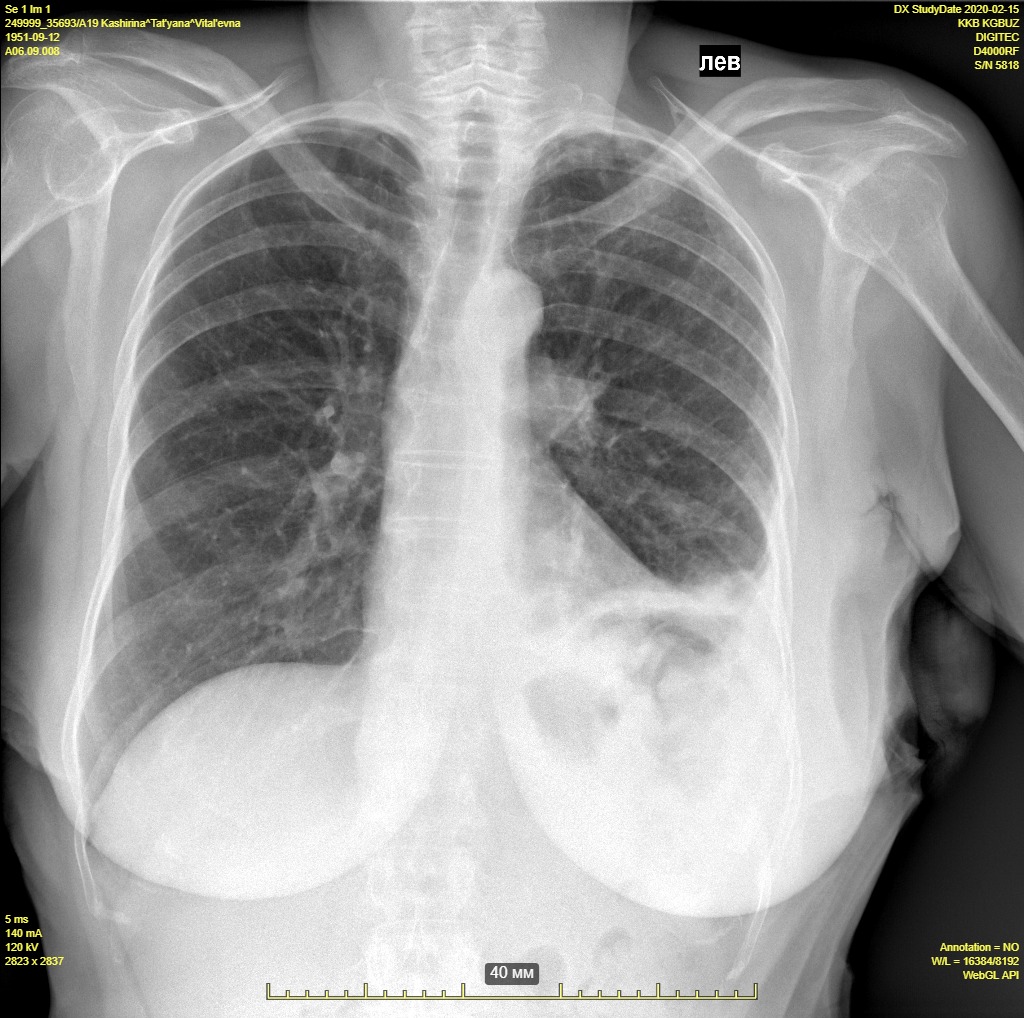 Для какого заболевания характерна данная рентгенологическая картина?Какие дополнительные методы исследования необходимы для исключения или подтверждения предполагаемого диагноза?